Publicado en Madrid el 14/02/2018 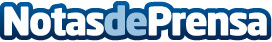 En CES y KBIS, los dispositivos inteligentes conectados comienzan a ofrecer una cocina más inteligenteEl mes pasado, tanto en el CES 2018 como en el Kitchen and Bath International Show (KBIS), los fabricantes de electrodomésticos presentaron sus innovaciones en el campo de los electrodomésticos inteligentesDatos de contacto:Fersayhttps://tiendas.fersay.com902 440 446Nota de prensa publicada en: https://www.notasdeprensa.es/en-ces-y-kbis-los-dispositivos-inteligentes Categorias: Nacional Madrid Electrodomésticos Innovación Tecnológica http://www.notasdeprensa.es